Какие мышцы тела работают при плавании кролем и в чем польза этого стиля?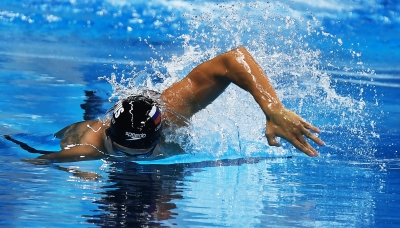 Все говорят о пользе плавания, но чаще всего это лишь абстрактные разговоры.В данном материале мы перейдем к конкретике – покажем, какие именно мышцы работают при плавании кролем и в целом чем полезен данный стиль.Содержание1 Общее описание2 Детальное описание2.1 Торс2.2 Плечи и руки2.3 Шея2.4 Таз2.5 Ноги3 Функция дыхания4 Сердечно-сосудистая система5 Польза5.1 Основные плюсы5.2 Для мужчин5.3 Для женщинОбщее описаниеБольше всего кроль дает нагрузку на:Дельтовидные (плечи) – передние, задние, средние, а также вращатели плеча (вращательная манжета плеча);Широчайшую мышцу спины;Ноги – квадрицепсы;Руки – трицепсы.Детальное описаниеВыше были указаны самые главные группы, которые задействуются в плавании вольным стилем.Тем не менее, помимо них работают также и многие другие элементы нашего мышечного аппарата, что наглядно видно в этой анимации: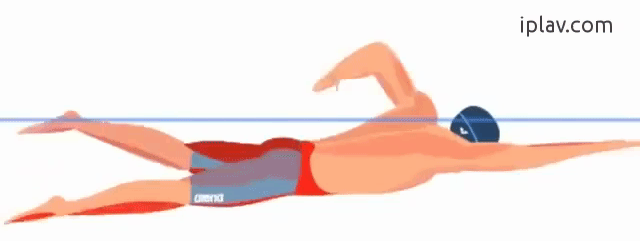 ТорсВ передней части торса задействованы следующие мышцы:грудные,передняя зубчатая,наружная косая, а также прямая мышца живота.Грудь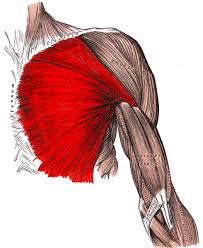 Передняя зубчатая мышцанаружная косая (живот)Прямая мышца живота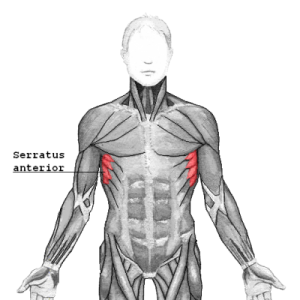 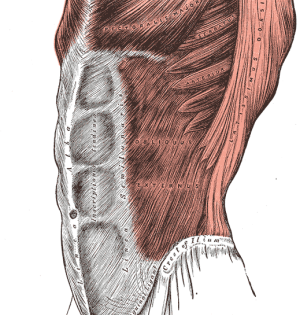 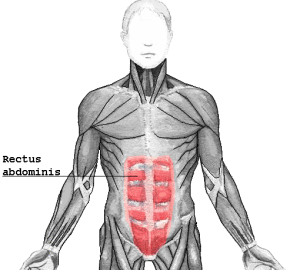 В задней части торса работают следующие мышцы:Трапециевидная;Широчайшая мышца спины;Большая и малая круглые;Большая и малая ромбовидные;Мышца, выпрямляющая позвоночник.ТрапециевиднаяШирочайшая мышца спиныЦифры 5 и 6 – большая и малые круглые мышцы: тянут и вращают рукуБольшая и малая ромбовидные мышцы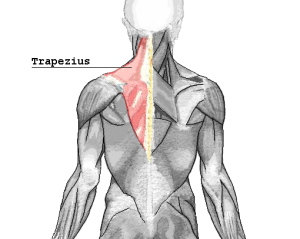 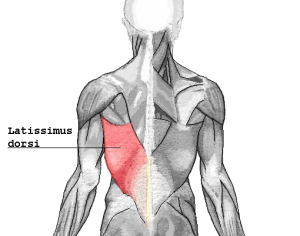 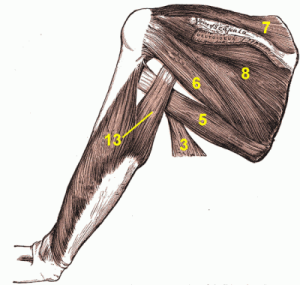 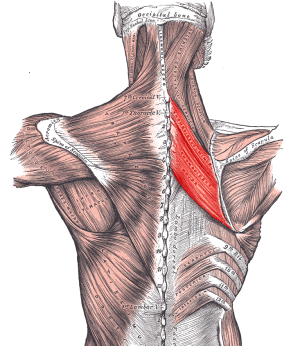 Плечи и рукиЗдесь у нас задействованы:Дельтовидная мышца;Вращатели плеча (Вращательная манжета плеча);Плечелучевая мышца;Бицепсы;Трицепсы;Мышцы ладони (тенар – возвышение большого пальца, глубокий сгибатель пальцев).Дельта: слева – вид сзади, справа – вид спередиПлечелучеваяБицепсы (спереди руки) и трицепсы (сзади руки)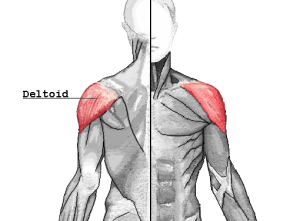 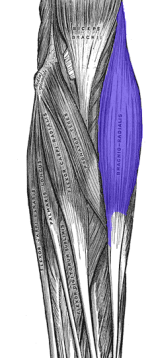 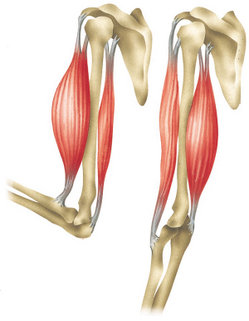 ШеяБлагодаря специфике дыхания в кроле, задействована и шея (полное название работающей части – грудино-ключично-сосцевидная мышца):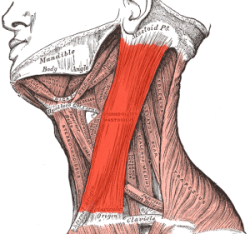 ТазЗдесь у нас в первую очередь работает большая ягодичная мышца: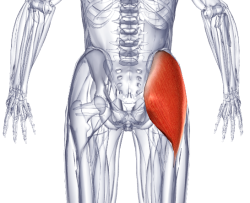 НогиВ плавании кролем основная нагрузка идет на бедро, но в целом работают все мышцы ноги:Квадрицепсы;Задние мышцы бедра;Большая приводящая мышца бедра;Икроножная;Передняя большеберцовая;Мышцы стопы;Короткий сгибатель пальцев.Строение бедра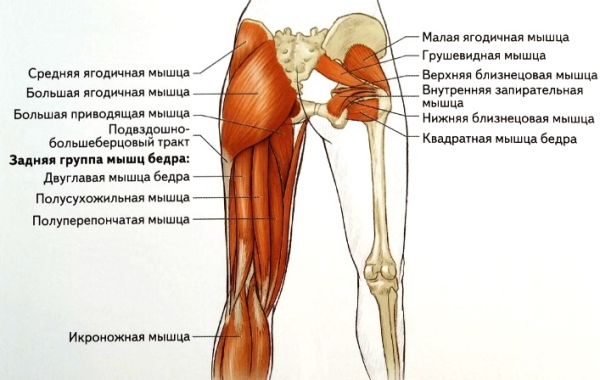 Функция дыханияВо время плавания кролем дыхание производится с преодолением следующих сложностей:выдох носом в воду;короткое время вдоха;давление воды на грудную клетку.В результате этого плавание кролем помимо вышеуказанных частей тела также прокачивает нашу дыхательную систему:прорабатывается дыхательная функция легких;улучшается способность потребления кислорода.Сердечно-сосудистая системаПлавание по своей природе является аэробной нагрузкой, при этом плюс именно кроля состоит в том, что:здесь безостановочно работают ноги, на которых расположены очень крупные мускулы, постоянно потребляющие кислород и энергию;плечевой корпус и руки также совершают постоянные цикличные движения по широкой амплитуде.Благодаря этому, пожалуй, из всех способов плавания кроль, наверное, можно назвать наиболее аэробным – механика его движений такова, что здесь идет постоянное, цикличное и значительное потребление кислорода, дающее соответствующую нагрузку для сердца.При этом важно обязательно следить за пульсом – чтобы он не выходил за допустимые границы, в ином случае такая тренировка будет не на пользу, а во вред.ПользаОсновные плюсыХотя наш материал в основном посвящен работе мускулатуры, в первую очередь польза от кроля состоит в том, что это аэробная тренировка, которая полезна для нашей сердечно-сосудистой системы. При этом, в отличие от бега, здесь нет ударной нагрузки на суставы.Считается, что наибольшая польза достигается, если вы на тренировочном (но не на зашкаливающем) пульсе занимаетесь не менее 20 минут подряд, желательно – 2-3 раза в неделю.Помимо аэробного эффекта, идет работа большого количества различных мускул (см. выше) – это полезная и необходимая для организма нагрузка.Если у вас есть лишний вес: тренировки кролем являются энергозатратными – циклично работают плечи и крупные мышцы ног, потребляющие много энергии. Для этого организму, после потребления всей энергии из “текущих запасов” приходится расщеплять жировые клетки – сжигать жир!Помните, что для здоровья может быть не так важны нюансы вашего гребка или махов ногами, но крайне важно плавать с опущенной в воду головой и дыханием на бок – чтобы не перегружать шейный отдел позвоночника.Для мужчинМногократный олимпийский чемпион Майкл Фелпс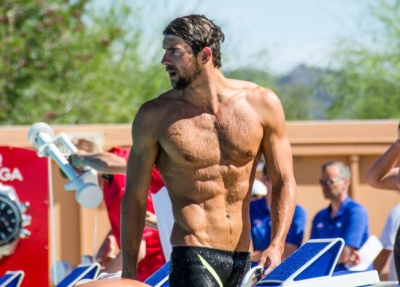 Многих мужчин плавание привлекает возможностью получить так называемую “фигуру пловца”.Здесь мы вас немного разочаруем: если вы занимаетесь кролем с детства, то, возможно, это может оказать влияние.Если же вы пришли в вольный стиль с нуля во взрослом возрасте, то он не даст вам “накачанной” широкоплечей фигуры: он сберегает мышечный аппарат от атрофии, но не гипертрофирует их так сильно, чтобы они значительно увеличились в объемах.Кроль задействует в большей степени медленные мышечные волокна (способные циклично работать длительное время), в то время как тренировки в тренажерном зале с большими весами прорабатывают быстрые мышечные волокна (сила – способность быстро, но небольшое количество раз приложить усилие).В этой связи, если вы хотите именно гипертрофировать (сильно накачать) мускулы, получить широкие плечи – для этого больше подойдет тренажерный зал.Но и в этом случае плавание кролем все равно рекомендуется – иметь хорошую аэробную форму, давать нагрузку медленным мышечным волокнам не менее важно для здоровья, чем накачивать быстрые мышечные волокна.Для женщинДля женщин основным достоинством кроля является возможность:давать организму аэробную нагрузку без вреда здоровью;избавляться от лишнего веса;при правильном вытягивании руки вперед (самая последняя фаза гребка) работает трицепс – это профилактика для того, чтобы в зрелом возрасте эта часть руки не обвисла.